                                       DOMANDA DI ISCRIZIONE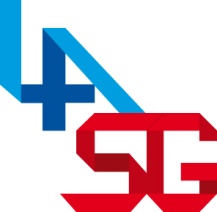 Anno scolastico ___________Il/La Sottoscritto/a ___________________________________________________________ n.q. di PadreMadreTutorenato il___________ c.f._______________________________C.I./patente/passaporto/ __________  professione      residente in _________________________________(Prov.)________ cap. _______via/corso/strada/piazza___________________________________________________n._________tel.casa:______________________________ tel. ufficio:_________________________________tel.cell:_________________________________e-mail:___________________________________- d’ora in poi Contraente “A” –E Il/La Sottoscritto/a _________________________________________________________ n. q. di PadreMadreTutorenato il___________ c.f._______________________________C.I./patente/passaporto/ __________  professione      residente in _________________________________(Prov.)________ cap. _______via/corso/strada/piazza___________________________________________________n._________tel.casa:______________________________ tel. ufficio:_________________________________tel.cell:_________________________________e-mail:___________________________________- d’ora in poi Contraente “A” -E Il Liceo Artistico Paritario San Giuseppe di Grottaferrata, Ente Gestore Istituto S. Giuseppe S.r.l.  , P.IVA 04216791006- tel.069410330, mail info@liceoartisticosangiuseppe.com       - sede legale Via San Giovanni Bosco, 2-00046- GROTTAFERRATA- RM,  - d’ora in poi la Scuola–****RIVOLGE/RIVOLGONO DOMANDA D’ISCRIZIONEper l’anno scolastico____classe____________indirizzo_________________________E DICHIARA/DICHIARANO1) Dati anagrafici:l’alunno/a __________________________ è nato/a ________________________________________, il ______________________________Codice Fiscale ________________________________C.I. n. _____________________________________ rilasciata dal ________________________________ il ______________ scadente il__________________ha cittadinanza □ italiana □ non italiana (indicare quale) ___________________in Italia dall’anno________è residente a ______________________________________________________, (Prov. ______), via/corso/strada/piazza________________________________________, n. _______, cap. _____________, circoscrizione ___________________.2) Dati nucleo famigliare:che il proprio nucleo famigliare è composto da (escluso l/la  alunno/a):Cognome                                Nome                                Luogo e data di nascita        Grado di parentela_________________           ___________________       ___________________        ___________________________________           ___________________       ___________________       ___________________________________           ___________________       ___________________        ___________________________________           __________________         ___________________       __________________Inoltre il/i genitore/i• dichiara che l’alunno soffre delle seguenti patologie, come risulta da certificato medico per le quali_______________________________________________________________________________________N.B. La scuola si riserva di procedere, come previsto alla normativa vigente, a verificare a campione delle dichiarazioni autocertificate. Tutti coloro che presentano la domanda di iscrizione sono responsabili dell’autenticità dei dati dichiarati e pertanto, in caso di dichiarazioni non veritiere o uso di atti falsi (così come previsto dagli artt.75 e 76 del D.P.R. n. 445 del 28.12.2000) possono incorrere nelle sanzioni previste per legge.****• Orario frequenza : come stabilito dal Consiglio di Classe e di IstitutoAllegato Mod. DModulo per l’esercizio del diritto di scegliere se avvalersi o non avvalersidell’insegnamento della religione cattolica per l’anno scolastico 20..  /20..Alunno _________________________________________________Premesso che lo Stato assicura l’insegnamento della religione cattolica nelle scuole di ogniordine e grado in conformità all’Accordo che apporta modifiche al Concordato Lateranense (art.9.2), il presente modulo costituisce richiesta dell’autorità scolastica in ordine all’esercizio del dirittodi scegliere se avvalersi o non avvalersi dell’insegnamento della religione cattolica.La scelta operata all’atto dell’iscrizione ha effetto per l’intero anno scolastico cui si riferiscee per i successivi anni di corso in cui sia prevista l’iscrizione d’ufficio, compresi quindi gli istituticomprensivi, fermo restando, anche nelle modalità di applicazione, il diritto di scegliere ogni annose avvalersi o non avvalersi dell’insegnamento della religione cattolica.Scelta di avvalersi dell’insegnamento della religione cattolica 􀄿Scelta di non avvalersi dell’insegnamento della religione cattolica 􀄿Firma:________________________________Genitore o chi esercita la potestà per gli alunni delle scuole dell’infanzia, primarie e secondarie di I grado (se minorenni)- Nel caso di genitori separati/divorziati è prevista la firma di entrambi i genitori (cfr. articolo 155 del codice civile, modificatodalla legge 8 febbraio 2006, n. 54)oppureFirma:________________________________Studente (se maggiorenne o comunque frequentante un istituto secondario di II grado)Data ___________________Scuola __________________________________ Classe _____ Sezione ______Art. 9.2 dell’Accordo, con protocollo addizionale, tra la Repubblica Italiana e la Santa Sede firmato il 18 febbraio 1984,ratificato con la legge 25 marzo 1985, n. 121, che apporta modificazioni al Concordato Lateranense dell’11 febbraio1929:“La Repubblica Italiana, riconoscendo il valore della cultura religiosa e tenendo conto che i principi delcattolicesimo fanno parte del patrimonio storico del popolo italiano, continuerà ad assicurare, nel quadrodelle finalità della scuola, l’insegnamento della religione cattolica nelle scuole pubbliche non universitariedi ogni ordine e grado.Nel rispetto della libertà di coscienza e della responsabilità educativa dei genitori, è garantito a ciascuno ildiritto di scegliere se avvalersi o non avvalersi di detto insegnamento.All’atto dell’iscrizione gli studenti o i loro genitori eserciteranno tale diritto, su richiesta dell’autoritàscolastica, senza che la loro scelta possa dar luogo ad alcuna forma di discriminazione”.Allegato Mod. EAlunno __________________________________________________La scelta operata ha effetto per l’intero anno scolastico cui si riferisce.A) ATTIVITÀ DIDATTICHE E FORMATIVE 􀄿B) ATTIVITÀ DI STUDIO E/O DI RICERCA INDIVIDUALICON ASSISTENZA DI PERSONALE DOCENTE 􀄿C) LIBERA ATTIVITÀ DI STUDIO E/O DI RICERCA INDIVIDUALISENZA ASSISTENZA DI PERSONALE DOCENTE 􀄿D)USCITA DALLA SCUOLA  X(La scelta si esercita contrassegnando la voce che interessa)Firma:________________________________Genitore o chi esercita la potestà per gli alunni delle scuole dell’infanzia, primarie e secondarie di I grado (se minorenni)- Nel caso di genitori separati/divorziati è prevista la firma di entrambi i genitori (cfr. articolo 155 del codice civile, modificatodalla legge 8 febbraio 2006, n. 54)oppureFirma:________________________________Studente (se maggiorenne o comunque frequentante un istituto secondario di II grado)________________________________________Controfirma del genitore o di chi esercita la potestà dell’alunno minorennefrequentante un istituto di istruzione secondaria di II grado che abbia effettuatola scelta di cui al punto D), a cui successivamente saranno chiestepuntuali indicazioni per iscritto in ordine alla modalità di uscita dell’alunnodalla scuola, secondo quanto stabilito con la c.m. n. 9 del 18 gennaio 1991.Data __________Modulo integrativo per le scelte degli alunni che non si avvalgono dell’insegnamento dellareligione cattolica per l’anno scolastico 20..  -20..AUTORIZZAZIONII sottoscritti (padre)………………………………......      (madre)……………………………….....                     autorizzano il/la proprio/a figlio/a…………………………………………………..per tutto il corso di studi a cui fa riferimento la domanda di iscrizione a:Alle uscite sul territorio (per brevi uscite sul territorio del comune di Grottaferrata e comuni limitrofi anche con eventuale uso dello scuolabus)I Docenti della scuola a fotografare e/o filmare l’alunno/a nell’ambito delle attività didattiche e sportive. Il materiale prodotto sarà utilizzato esclusivamente a fini educativi-didattici e potrà essere oggetto di cartelloni, articoli del giornale scolastico, cortometraggi. Le immagini e i nomi dei minori saranno tutelati come previsto dal D.Lsg.196/03 (T.U. in materia di protezione dei dati personali).Data, ………………………… Firma del padre            _________________________                                       Firma della madre  ____________________________________formativa StudentiInformativa ex artt. 13 e 14 del regolamento UE 679/2016 in materia di protezione dei dati personali-PRIVACYL'informativa seguente è resa, ai sensi degli artt. 13 e 14 del Regolamento UE 679/2016, agli studenti dell’Istituto San Giuseppe S.r.l. di Grottaferrata (P.IVA/C.F. 04216791006), d’ora in avanti anche detto “la Scuola”, con sede legale in via San Giovanni Bosco n. 2, Grottaferrata (RM), 00046, in persona dell’Amministratore Unico.DefinizioniPer una maggiore comprensione dell’informativa, si precisa che:- per “dato personale” si intende qualsiasi informazione riguardante una persona fisica identificata o identificabile; - per “trattamento” si intende qualsiasi operazione o insieme di operazioni, compiute con o senza l'ausilio di processi automatizzati e applicate a dati personali o insiemi di dati personali, come la raccolta, la registrazione, l'organizzazione, la strutturazione, la conservazione, l'adattamento o la modifica, l'estrazione, la consultazione, l'uso, la comunicazione mediante trasmissione, diffusione o qualsiasi altra forma di messa a disposizione, il raffronto o l'interconnessione, la limitazione, la cancellazione o la distruzione;- per “Interessato”, si intende il titolare dei dati personali oggetto di trattamento e, dunque, in questo caso tutti i dipendenti della Scuola;- per “Titolare del trattamento”, si intende il soggetto giuridico che decide modi e finalità del trattamento dei dati conferiti dall’Interessato, ossia la Scuola;- per “dati particolari” si intendono, secondo quanto previsto dall’art. 9 del Reg. UE/2016/679, dati personali che rivelino l'origine razziale o etnica, le opinioni politiche, le convinzioni religiose o filosofiche, o l'appartenenza sindacale, nonché dati genetici, dati biometrici intesi a identificare in modo univoco una persona fisica, dati relativi alla salute o alla vita sessuale o all'orientamento sessuale della persona.Per una lettura integrale della normativa europea vigente in materia di protezione dei dati personali, si rimanda al seguente link dell’Autorità di Garanzia italiana, segnalando che, all’art. 4 della stessa, è menzionato il glossario dei termini ivi utilizzati: http://www.garanteprivacy.it/regolamentoue.Titolare del trattamentoIl Titolare del trattamento dei dati, ai sensi del Reg. UE/2016/679, è l’Istituto San Giuseppe S.r.l. di Grottaferrata (P.IVA/C.F. 04216791006), con sede legale in via San Giovanni Bosco n. 2, Grottaferrata (RM), 00046, in persona dell’Amministratore Unico, ed è contattabile al seguente indirizzo p.e.c. istsangiusep@pec.it. Finalità e basi giuridiche del trattamentoI dati personali sono trattati senza il consenso espresso, se si tratta di dati personali non particolari. Il trattamento sarà effettuato sia con strumenti cartacei che elettronici, nel rispetto delle misure di sicurezza indicate dal Codice e delle altre individuate ai sensi del Regolamento; i dati verranno conservati secondo le indicazioni delle Regole tecniche in materia di conservazione digitale degli atti definite da AGID e nei tempi e nei modi indicati dalle Linee Guida per le Istituzioni scolastiche e dai Piani di conservazione e scarto degli archivi scolastici definiti dalla Direzione Generale degli Archivi presso il Ministero dei Beni Culturali.Il conferimento dei dati per le finalità sopra indicate è obbligatorio ed essenziale per legge e/o al fine dell’esecuzione del contratto di lavoro. L’eventuale rifiuto al conferimento dei dati obbligatori potrà comportare la mancata esecuzione del contratto. Il Titolare rende noto inoltre che l’eventuale non comunicazione, o comunicazione errata di una delle informazioni obbligatorie, può causare l’impossibilità del titolare di garantire la congruità del trattamento stesso.Il conferimento dei Suoi dati ed il nostro conseguente trattamento è strettamente funzionale all'esecuzione del rapporto contrattuale ed è requisito necessario per la conclusione del contratto, nonché per ogni altro obbligo legale e contrattuale relativo al medesimo rapporto; il rifiuto a tale conferimento impedirà, quindi, sia la conclusione del contratto, sia l'instaurazione e prosecuzione del rapporto.I dati personali potranno essere comunicati a soggetti pubblici (quali, ad esempio, ASL, Comune, Provincia, Ufficio scolastico regionale, Ambiti Territoriali, organi di polizia giudiziaria, organi di polizia tributaria, guardia di finanza, magistratura) nei limiti di quanto previsto dalle vigenti disposizioni di legge e di regolamento e degli obblighi conseguenti per codesta istituzione scolastica. I dati relativi agli esiti scolastici degli alunni potranno essere pubblicati mediante affissione all’albo della Scuola nei limiti delle vigenti disposizioni in materia. I dati personali potranno essere trattati, solo ed esclusivamente per le finalità istituzionali della Scuola, presso altre Amministrazioni dello Stato, presso Regioni o enti locali, presso enti con cui la Scuola coopera in attività e progetti di studio. I dati da Lei forniti potranno essere comunicati a terzi soggetti che forniscono servizi a questo istituto quali, a titolo esemplificativo, agenzie di viaggio e strutture ricettive (esclusivamente in relazione a gite scolastiche, viaggi di istruzione e campi-scuola), imprese di assicurazione (in relazione a polizze in materia infortunistica), eventuali ditte fornitrici di altri servizi. La realizzazione di questi trattamenti costituisce una condizione necessaria affinché l’interessato possa usufruire dei relativi servizi; in caso di trattamenti continuativi, le ditte in questione sono nominate responsabili esterni del trattamento, limitatamente ai servizi resi. I dati sensibili e giudiziari non saranno oggetto di diffusione; tuttavia, alcuni di essi potranno essere comunicati ad altri soggetti pubblici nella misura strettamente indispensabile per svolgere attività istituzionali previste dalle vigenti disposizioni in materia sanitaria, previdenziale, tributaria, giudiziaria e di istruzione, nei limiti previsti dal D.M 305/2006, pubblicato sulla G.U. n°11 del 15-01-07. Per questi dati sensibili (rectius particolari) è previsto specifico e distinto consenso.Categorie di dati personali raccoltiNon costituiscono dati personali c.d. “particolari” ex art. 9 Reg. UE/2016/679, in via meramente esemplificativa e non esaustiva, i seguenti dati personali raccolti dalla Scuola: nome, cognome, data e luogo di nascita, indirizzo fisico, nazionalità, provincia e comune di residenza, telefono fisso e/o mobile, codice fiscale, indirizzo e-mail.La Scuola potrà acquisire e trattare dati c.d. particolari ex art. 9 Reg. UE/2016/679 in funzione dell’esecuzione del contratto. In via meramente esemplificativa e non esaustiva, il Titolare del trattamento raccoglierà dati relativi allo stato di salute e alle convinzioni religiose.I suddetti dati personali sono da Lei forniti attraverso la stipulazione del contratto ovvero altrimenti acquisiti nell'ambito dell’esecuzione del rapporto contrattuale, su Sua iniziativa o previa richiesta della Scuola.Destinatari dei dati personali e trasferimenti verso Paesi terziI Suoi dati saranno comunicati esclusivamente a soggetti competenti e debitamente nominati per l'espletamento dei servizi necessari ad una corretta gestione del rapporto, con garanzia di tutela dei diritti dell'interessato. I Suoi dati saranno trattati unicamente da personale espressamente autorizzato dal Titolare ed, in particolare, dalle seguenti categorie di autorizzati/incaricati: -personale interno ed esterno autorizzato dai soggetti istituzionali che prestano attività di assistenza e consulenza nei confronti del nostro Istituto.I Suoi dati non verranno in alcun modo diffusi se non in adempimento di specifici obblighi di legge.La Scuola non effettua trasferimenti dei dati personali da questa raccolti verso Paesi terzi o organizzazioni internazionali.Modalità del trattamento e conservazione dei dati personali raccoltiAl termine del percorso di studi, saranno conservati i Suoi dati personali per un periodo non superiore a dieci anni successivi alla cessazione del rapporto.In caso di pendenza di contenzioso giudiziale, i Suoi dati personali saranno conservati per tutta la durata del processo e fino allo scadere dei termini per le eventuali impugnazioni.Hanno accesso ai Suoi dati personali, anche a quelli c.d. “particolari”, esclusivamente i dipendenti della Scuola debitamente nominati incaricati/autorizzati del Trattamento a ciò autorizzati nei limiti delle mansioni ad essi assegnate/delle prescrizioni contenute nell’atto di nomina a incaricato/autorizzato del trattamento, i quali possiedono formazione professionale in materia di privacy con aggiornamento periodico.I suoi dati, potranno altresì essere trasferiti a soggetti terzi debitamente nominati Responsabili del Trattamento; questi ultimi potranno trattare i Suoi dati esclusivamente nei limiti di quanto previsto dall’atto di nomina.Il trattamento dei dati forniti, o altrimenti acquisiti nell'ambito della nostra attività potrà essere effettuato anche da soggetti a cui sia riconosciuta la facoltà di accedere ai Suoi dati personali da norme di legge o di normative secondarie e/o comunitarie.Il trattamento dei dati viene effettuato sia attraverso il sistema informatizzato sia mediante archivi cartacei, debitamente protetti e controllati.Ogni trattamento avviene nel rispetto delle modalità di cui agli artt. 6 e 32 del GDPR e mediante l'adozione delle adeguate misure di sicurezza previste. Processi decisionali automatizzati e profilazioneNel rispetto delle linee guida del Reg. UE/2016/679 e della libertà di scelta, i suoi dati NON saranno sottoposti a un processo decisionale esclusivamente automatizzato, compresa la profilazione, che produca effetti giuridici che la riguardano o che possa incidere in modo significativamente analogo sulla sua persona (cfr. art. 22 e considerando 71 Reg. UE/2016/679).I Suoi diritti1) In relazione ai Suoi dati trattati dalla Scuola, ha diritto ad accedervi (art. 15 Reg. UE 2016/679) al fine di ottenere le seguenti informazioni:- le finalità del trattamento;- le categorie di dati personali in questione;- i destinatari o le categorie di destinatari a cui i dati personali sono stati o saranno comunicati;- il periodo di conservazione dei dati o i criteri per determinarlo;- l’esistenza dei diritti alla rettifica e cancellazione dei dati, nonché di limitazione o opposizione al trattamento;- il diritto di proporre reclamo al Garante;- l’eventuale esistenza di un processo decisionale automatizzato;- qualora i dati non siano raccolti presso di Lei, tutte le informazioni disponibili sulla loro origine.2) Ha altresì diritto ad ottenere la rettifica dei Suoi dati, qualora siano inesatti, o ad ottenerne l’integrazione qualora incompleti (art. 16 Reg. UE/2016/679).3) In aggiunta, Le spetta altresì il diritto alla cancellazione dei Suoi dati (c.d. “diritto all’oblio”, art.17 Reg. UE/2016/679) purché sussista uno dei seguenti motivi:- i dati personali non siano più necessari rispetto alle finalità per le quali sono stati raccolti o altrimenti trattati;- revoca del consenso espresso o opposizione al trattamento;- i dati personali sono stati trattati illecitamente o devono essere cancellati per adempiere un obbligo legale previsto dal diritto dell’Unione o dello Stato membro cui è soggetto il Titolare del trattamento;- i dati personali sono stati raccolti relativamente all’offerta di servizi della società dell’informazione ai minori ai sensi dell’art. 8 par. 1 Reg. UE/2016/679.Il tutto salvo le eccezioni previste al par. 3 dell’art. 17 del Reg. UE/2016/679.4) Ha diritto a limitare il trattamento dei Suoi dati da parte della Scuola ai sensi dell’art. 18 Reg. UE/2016/679, quando ricorrono le seguenti ipotesi:- contestazione dell’esattezza dei dati personali e limitazione del trattamento per il periodo necessario al Titolare del trattamento stesso per verificarne l’esattezza;- il trattamento è illecito e vi è opposizione dell’Interessato alla cancellazione dei dati personali, chiedendone la limitazione dell’utilizzo;- i dati personali siano necessari all’Interessato per l’accertamento, l’esercizio o la difesa di un diritto in sede giudiziaria;- l’Interessato si sia opposto al trattamento ai sensi dell’art. 21 par. 1 Reg. UE/2016/679 e sia in attesa della verifica in merito all’eventuale prevalenza dei motivi legittimi del titolare del trattamento rispetto a quelli dell’Interessato;5) Ha diritto alla portabilità dei dati oggetto di trattamento (art. 20 Reg. UE/2016/679).Ciò consiste nel diritto di ricevere dal Titolare del trattamento in un formato strutturato, di uso comune e leggibile da dispositivo automatico, i dati personali che lo riguardano e di trasmetterli, attraverso un sistema di trasferimento diretto, ad un altro Titolare del trattamento senza impedimenti da parte del Titolare precedente, purché:- il rapporto si basi sul consenso al trattamento dei propri dati per una o più finalità specifiche o sia necessario per l’esecuzione di un contratto di cui l’Interessato è parte;- il trattamento sia effettuato con mezzi automatizzati.6) Ha diritto ad opporvi al trattamento stesso (art. 21 Reg. UE/2016/679).Ogni diritto potrà essere da Lei esercitato, nei limiti previsti dalla normativa vigente, mediante richiesta scritta inviata all’Istituto San Giuseppe S.r.l. di Grottaferrata (P.IVA/C.F. 04216791006), con sede legale in via San Giovanni Bosco n. 2, Grottaferrata (RM), 00046, in persona dell’Amministratore Unico, contattabile all’indirizzo p.e.c. istsangiusep@pec.it.  Eventuali limitazioni all’esercizio dei diritti dell’Interessato potranno essere opposte dal Titolare del trattamento in conformità a quanto previsto dall’art. 2-undecies del D. Lgs. 196/2003, come modificato dal D. Lgs. 101/2018.7) Con riferimento ai dati trattati, i Nostri dipendenti hanno diritto a proporre reclamo all’Autorità di controllo a ciò preposta.8) In relazione alla finalità sopra esposte, avete diritto a revocare il consenso da Lei fornito in qualsiasi momento, senza che ciò pregiudichi la liceità del trattamento svolto sino a tale momento.In qualità di Genitori/Tutori del/la minore____________________________________Classe _____ Sez. _____dichiariamo di aver ricevuto e letto attentamente l’informativa che precede.Grottaferrata, lì __/__/______Genitore _________________________Genitore _________________________Noi sottoscritti ___________________________ ______________________________, alla luce dell’informativa ricevuta X  esprimiamo il consenso            ◻  NON esprimiamo il consensoal trattamento dei dati personali c.d. particolari come da informativa che precede.Grottaferrata, lì __/__/______Genitore _________________________Genitore _________________________• Retta scolastica e costi d’ iscrizione  : La quota d’iscrizione di € ____Le rette annuali  ed eventuale quota esame  sono pari ad  €  ……………………_e verrà/verranno corrisposte a mezzo bonifico bancario IN ……………….  RATE (                         ) dal conto corrente intestato al genitore, Sig. ___________________________________________________Banca_________________________CONTRATTO DI ISCRIZIONE• Art. 1 Prestazioni scolastiche della Scuola:1.1. La Scuola si obbliga a fornire ai propri iscritti prestazioni scolastiche conformi a quanto previsto nel Piano di Offerta Formativa 1.2. Per Piano di Offerta Formativa è da intendersi quello che il Contraente “A” dichiara di aver precedentemente visionato, scaricato, qui espressamente accettato e da intendersi integralmente riportato e trascritto• Art. 2 Iscrizione:2.1. Il presente contratto avrà validità tra le parti contraenti a far data dal momento della sua sottoscrizione, sino alla sua naturale scadenza.2.2. Con la sottoscrizione, da ambo le parti, del presente contratto comprensivo della domanda d’iscrizione, il Contraente “A” si obbliga al pagamento delle rette richieste per l’intero periodo di frequenza scolastica annuale della Scuola. Nel caso di abbandono del corso di studi durante l’anno, sarà comunque dovuta la retta fino alla scadenza del contratto2.3. La mancata compilazione, sottoscrizione e deposito del presente contratto comprensivo della domanda d’iscrizione nei termini e nei tempi stabiliti dalla Scuola impedisce la frequenza dell’alunno.2.4. Con la sottoscrizione del presente contratto ed il pagamento della retta richiesta, le parti, in via meramente esemplificativa e non esaustiva, accettano le prestazioni scolastiche, il pagamento della quota d’iscrizione a copertura del servizio di segreteria, il pagamento della retta e dei costi aggiuntivi per attività parascolastiche o extrascolastiche o comunque non strettamente legate all'attività della scuola, l’assicurazione infortuni e responsabilità civile, l’assistenza di primo soccorso e i serviziintegrati alla didattica, così come meglio dettagliati negli articoli che seguono e nell’annessa domandad’iscrizione.• Art. 3 Retta scolastica3.1. Il Contraente “A” si impegna a corrispondere alla Scuola la retta scolastica, così come quantificata per tutta la durata del presente contratto.3.2. Il pagamento della retta garantisce all’alunno la frequenza alla Scuola  secondo l’orario stabilito dalla scuola3.3. È concessa al Contraente “A” la facoltà di corrispondere la retta scolastica a mezzo di n. 10/12 mensilità (da settembre a giugno/agosto compresi) con termine inderogabile d’accredito entro il giorno 10 di ciascuna mensilità, con le modalità che verranno annualmente indicate dalla Scuola.3.4. Le modalità di pagamento di cui al punto 3.3) si applicano anche nel caso in cui l’iscrizione dell’alunno si riferisca ad un periodo inferiore all’intero anno scolastico di riferimento, riducendosi il numero di rate, in questo caso, al numero di mensilità per cui l'iscrizione è effettuata, fermo restando il dovere del contraente “A” di provvedere al pagamento di tutte le rette relative ai mesi per cui l'iscrizione è presa.3..5 . Il mancato pagamento anche di una sola retta fa venir meno ogni diritto di frequenza alla scuola con conseguente allontanamento dell’alunna/o.3.6. Il caso di ritardo nel pagamento della retta, decorsi dieci giorni dalla scadenza della rata, verrà incaricato il legale di fiducia della scuola affinchè proceda al recupero delle somme dovute. Le spese anticipate dalla scuola per tale attività saranno poste a carico del contraente A)• Art. 4 Uscite scolastiche4.1. La Scuola comunicherà al Contraente “A” l’invito all’adesione all’evento\i organizzato\i per gli alunni frequentanti la scuola dell’infanzia, nonché i relativi termini di partecipazione e gli eventuali costi.4.2. Il Contraente “A” sarà onerato di confermare per iscritto l’autorizzazione alla partecipazione del proprio figlio agli eventi indicati al punto 4.1) nei termini e nelle modalità stabilite dalla Scuola.4.3. In assenza della conferma scritta di partecipazione agli eventi di cui agli artt. 4.1) e 4.2), l’alunno non potrà partecipare a detta attività.• Art. 5 Ingresso ed uscita5.1. La Scuola richiede il rispetto della puntualità preordinata al normale svolgimento delle attività giornaliere.L’ingresso è previsto per le ore 8.00. La Presidenza in caso di riardi, si riserva il diritto di prendere i provvedimenti adeguati e proporzionati al caso.• Art. 6 Regolamento Scolastico6.1 Contestualmente alla sottoscrizione del presente contratto, viene consegnata copia del regolamento scolastico interno. Il documento, allegato in uno al presente atto e che ne forma parte integrante, è conosciuto ed interamente accettato dal contraente A• Art. 7. Ritiro definitivo dell’alunno7.1. Nell’eventualità che il Contraente “A” intenda definitivamente ritirare l’alunno dalla Scuoladurante il periodo di validità del presente contratto, egli sarà onerato di darne idoneacomunicazione scritta alla Scuola (a mezzo racc. a/r)7.2. In caso di definitivo ritiro dell’alunno dalla scuola in corso d’anno, per qualsivoglia causae/o ragione, è fermo il diritto della Scuola di richiedere il pagamento dell’intera annualità• Art. 8 Risoluzione o cessazione del contratto8.1. Rappresentano clausole risolutive espresse, ex art. 1456 c.c., la mancata corresponsione della retta scolastica o di qualsiasi altra somma dovuta alla Scuola in forza del presente contratto o di pattuizioni aggiuntive, il ritiro anticipato dell’alunno/a, la violazione degli obblighi e doveri tutti di cui al presente contratto8.2. Gli effetti della risoluzione/cessazione non si estendono alle prestazioni già eseguite.• Art. 9 Penali9.1. Il Contraente “A” in seguito ad espressa trattativa tra gli stipulanti, in caso di ritiro anticipato dell’alunno, nonché in ogni altro caso di risoluzione o venire meno del rapporto contrattuale, riconosce alla Scuola il diritto di richiedere il pagamento dell’intera retta per tutto il periodo di validità del presente contratto (detratte le mensilità eventualmente già corrisposte), della quota di iscrizione all'anno in corso (ove non già pagata), della quota di iscrizione per il periodo successivo (ove sia già avvenuta l'iscrizione) 9.2. Il ritardato pagamento della retta comporterà l’applicazione degli interessi legali e, successivamente all’invio della diffida di pagamento da parte dell’ufficio legale, degli interessi moratori. Saranno altresì dovute le spese legali sostenute dalla scuola sulla base del DM 55/2014 ( tabelle parametri ministeriali forensi )• Art. 10 Malattie10.1. In caso d’infortunio o malessere dell’alunno durante l’orario scolastico, l’insegnante contatterà la famiglia ai recapiti obbligatoriamente depositati presso la Direzione contestualmente alla sottoscrizione del presente contratto.10.2. In caso d’impossibilità a contattare la famiglia, ed ove ritenuto necessario, la Scuola contatterà il Servizio di Pronto Soccorso Sanitario.10.3. L’omessa comunicazione ovvero la mancata variazione dei recapiti telefonici esonererà la Scuola da qualsiasi responsabilità nei confronti dell’alunno.10.4. Per il rientro a scuola dell’alunno/a dopo 5 giorni di assenza a causa di una malattia non infettiva è fatto onere al Contraente “A” di produrre presso la Direzione la relativa autocertificazione di guarigione sottoscritta dal medico curante10.5. L'assenza alla frequentazione, di qualsivoglia durata e per qualsivoglia causa, non legittima in modo alcuno il mancato pagamento, anche parziale, delle somme maturate e maturande a credito della Scuola in forza del presente contratto, di eventuali sue aggiunte e\o integrazioni. Sono salvi eventuali diversi accordi da stipularsi caso per caso, al bisogno, di comune accordo e comunque, a pena di nullità, per scritto.• Art. 11 Sicurezza11.1. E’ severamente vietato fumare all’interno dei locali scolastici.11.2. E’ severamente vietato in assenza d’idonea autorizzazione sostare nei locali della scuola ed accedere alle aule.• Art. 12 Foro esclusivo e giurisdizione12.1. Sarà competente in via esclusiva per ogni controversia che possa trarre origine dall’interpretazione, applicazione, esecuzione adempimento e inadempimento del presente contratto il Foro di Velletri12.2. La giurisdizione è quella italiana e la legge applicabile è quella italiana.Sono parte integrante del presente contratto:a. Documento identificativo (carta d’identità, patente di guida, passaporto) e codice fiscale dei Contraenti “A”b. Codice fiscale ed eventuale carta d’identità dell’alunnoc. Piano Offerta Formativa (pubblicato sul sito ufficiale del l’Istituto )d. Regolamento scolastico**** Letto, confermato e sottoscritto Grottaferrata , lì_________________________                     Contraente “A” _________________________Liceo Artistico Paritario San Giuseppe di Grottaferrata****Il contraente dichiara di aver preso visione delle condizioni contrattuali sopra riportate, dichiara di averle lette ed ai sensi e per gli effetti degli artt. 1341 e 1342 c.c. dichiara espressamente di accettare le clausole contrattuali di cui infra: 2, 2.1,2.2,2.3.2.4;3,3.1;3.2;3.3,3.4,3.5,3.6;4.,4.1,4.2,4.3;7,7.1,7.2; 8, 8.1;8.2; 9, 9.1,9.2;10.5; 12; 12.1Letto confermato e sottoscritto.Grottaferrata, lì __________________            Contraente “A” _____________________________________Liceo Artistico Paritario San Giuseppe di Grottaferrata• Retta scolastica e costi d’ iscrizione  : La quota d’iscrizione di € ____Le rette annuali  ed eventuale quota esame  sono pari ad  €  ……………………_e verrà/verranno corrisposte a mezzo bonifico bancario IN ……………….  RATE (                         ) dal conto corrente intestato al genitore, Sig. ___________________________________________________Banca_________________________CONTRATTO DI ISCRIZIONE• Art. 1 Prestazioni scolastiche della Scuola:1.1. La Scuola si obbliga a fornire ai propri iscritti prestazioni scolastiche conformi a quanto previsto nel Piano di Offerta Formativa 1.2. Per Piano di Offerta Formativa è da intendersi quello che il Contraente “A” dichiara di aver precedentemente visionato, scaricato, qui espressamente accettato e da intendersi integralmente riportato e trascritto• Art. 2 Iscrizione:2.1. Il presente contratto avrà validità tra le parti contraenti a far data dal momento della sua sottoscrizione, sino alla sua naturale scadenza.2.2. Con la sottoscrizione, da ambo le parti, del presente contratto comprensivo della domanda d’iscrizione, il Contraente “A” si obbliga al pagamento delle rette richieste per l’intero periodo di frequenza scolastica annuale della Scuola. Nel caso di abbandono del corso di studi durante l’anno, sarà comunque dovuta la retta fino alla scadenza del contratto2.3. La mancata compilazione, sottoscrizione e deposito del presente contratto comprensivo della domanda d’iscrizione nei termini e nei tempi stabiliti dalla Scuola impedisce la frequenza dell’alunno.2.4. Con la sottoscrizione del presente contratto ed il pagamento della retta richiesta, le parti, in via meramente esemplificativa e non esaustiva, accettano le prestazioni scolastiche, il pagamento della quota d’iscrizione a copertura del servizio di segreteria, il pagamento della retta e dei costi aggiuntivi per attività parascolastiche o extrascolastiche o comunque non strettamente legate all'attività della scuola, l’assicurazione infortuni e responsabilità civile, l’assistenza di primo soccorso e i serviziintegrati alla didattica, così come meglio dettagliati negli articoli che seguono e nell’annessa domandad’iscrizione.• Art. 3 Retta scolastica3.1. Il Contraente “A” si impegna a corrispondere alla Scuola la retta scolastica, così come quantificata per tutta la durata del presente contratto.3.2. Il pagamento della retta garantisce all’alunno la frequenza alla Scuola  secondo l’orario stabilito dalla scuola3.3. È concessa al Contraente “A” la facoltà di corrispondere la retta scolastica a mezzo di n. 10/12 mensilità (da settembre a giugno/agosto compresi) con termine inderogabile d’accredito entro il giorno 10 di ciascuna mensilità, con le modalità che verranno annualmente indicate dalla Scuola.3.4. Le modalità di pagamento di cui al punto 3.3) si applicano anche nel caso in cui l’iscrizione dell’alunno si riferisca ad un periodo inferiore all’intero anno scolastico di riferimento, riducendosi il numero di rate, in questo caso, al numero di mensilità per cui l'iscrizione è effettuata, fermo restando il dovere del contraente “A” di provvedere al pagamento di tutte le rette relative ai mesi per cui l'iscrizione è presa.3..5 . Il mancato pagamento anche di una sola retta fa venir meno ogni diritto di frequenza alla scuola con conseguente allontanamento dell’alunna/o.3.6. Il caso di ritardo nel pagamento della retta, decorsi dieci giorni dalla scadenza della rata, verrà incaricato il legale di fiducia della scuola affinchè proceda al recupero delle somme dovute. Le spese anticipate dalla scuola per tale attività saranno poste a carico del contraente A)• Art. 4 Uscite scolastiche4.1. La Scuola comunicherà al Contraente “A” l’invito all’adesione all’evento\i organizzato\i per gli alunni frequentanti la scuola dell’infanzia, nonché i relativi termini di partecipazione e gli eventuali costi.4.2. Il Contraente “A” sarà onerato di confermare per iscritto l’autorizzazione alla partecipazione del proprio figlio agli eventi indicati al punto 4.1) nei termini e nelle modalità stabilite dalla Scuola.4.3. In assenza della conferma scritta di partecipazione agli eventi di cui agli artt. 4.1) e 4.2), l’alunno non potrà partecipare a detta attività.• Art. 5 Ingresso ed uscita5.1. La Scuola richiede il rispetto della puntualità preordinata al normale svolgimento delle attività giornaliere.L’ingresso è previsto per le ore 8.00. La Presidenza in caso di riardi, si riserva il diritto di prendere i provvedimenti adeguati e proporzionati al caso.• Art. 6 Regolamento Scolastico6.1 Contestualmente alla sottoscrizione del presente contratto, viene consegnata copia del regolamento scolastico interno. Il documento, allegato in uno al presente atto e che ne forma parte integrante, è conosciuto ed interamente accettato dal contraente A• Art. 7. Ritiro definitivo dell’alunno7.1. Nell’eventualità che il Contraente “A” intenda definitivamente ritirare l’alunno dalla Scuoladurante il periodo di validità del presente contratto, egli sarà onerato di darne idoneacomunicazione scritta alla Scuola (a mezzo racc. a/r)7.2. In caso di definitivo ritiro dell’alunno dalla scuola in corso d’anno, per qualsivoglia causae/o ragione, è fermo il diritto della Scuola di richiedere il pagamento dell’intera annualità• Art. 8 Risoluzione o cessazione del contratto8.1. Rappresentano clausole risolutive espresse, ex art. 1456 c.c., la mancata corresponsione della retta scolastica o di qualsiasi altra somma dovuta alla Scuola in forza del presente contratto o di pattuizioni aggiuntive, il ritiro anticipato dell’alunno/a, la violazione degli obblighi e doveri tutti di cui al presente contratto8.2. Gli effetti della risoluzione/cessazione non si estendono alle prestazioni già eseguite.• Art. 9 Penali9.1. Il Contraente “A” in seguito ad espressa trattativa tra gli stipulanti, in caso di ritiro anticipato dell’alunno, nonché in ogni altro caso di risoluzione o venire meno del rapporto contrattuale, riconosce alla Scuola il diritto di richiedere il pagamento dell’intera retta per tutto il periodo di validità del presente contratto (detratte le mensilità eventualmente già corrisposte), della quota di iscrizione all'anno in corso (ove non già pagata), della quota di iscrizione per il periodo successivo (ove sia già avvenuta l'iscrizione) 9.2. Il ritardato pagamento della retta comporterà l’applicazione degli interessi legali e, successivamente all’invio della diffida di pagamento da parte dell’ufficio legale, degli interessi moratori. Saranno altresì dovute le spese legali sostenute dalla scuola sulla base del DM 55/2014 ( tabelle parametri ministeriali forensi )• Art. 10 Malattie10.1. In caso d’infortunio o malessere dell’alunno durante l’orario scolastico, l’insegnante contatterà la famiglia ai recapiti obbligatoriamente depositati presso la Direzione contestualmente alla sottoscrizione del presente contratto.10.2. In caso d’impossibilità a contattare la famiglia, ed ove ritenuto necessario, la Scuola contatterà il Servizio di Pronto Soccorso Sanitario.10.3. L’omessa comunicazione ovvero la mancata variazione dei recapiti telefonici esonererà la Scuola da qualsiasi responsabilità nei confronti dell’alunno.10.4. Per il rientro a scuola dell’alunno/a dopo 5 giorni di assenza a causa di una malattia non infettiva è fatto onere al Contraente “A” di produrre presso la Direzione la relativa autocertificazione di guarigione sottoscritta dal medico curante10.5. L'assenza alla frequentazione, di qualsivoglia durata e per qualsivoglia causa, non legittima in modo alcuno il mancato pagamento, anche parziale, delle somme maturate e maturande a credito della Scuola in forza del presente contratto, di eventuali sue aggiunte e\o integrazioni. Sono salvi eventuali diversi accordi da stipularsi caso per caso, al bisogno, di comune accordo e comunque, a pena di nullità, per scritto.• Art. 11 Sicurezza11.1. E’ severamente vietato fumare all’interno dei locali scolastici.11.2. E’ severamente vietato in assenza d’idonea autorizzazione sostare nei locali della scuola ed accedere alle aule.• Art. 12 Foro esclusivo e giurisdizione12.1. Sarà competente in via esclusiva per ogni controversia che possa trarre origine dall’interpretazione, applicazione, esecuzione adempimento e inadempimento del presente contratto il Foro di Velletri12.2. La giurisdizione è quella italiana e la legge applicabile è quella italiana.Sono parte integrante del presente contratto:a. Documento identificativo (carta d’identità, patente di guida, passaporto) e codice fiscale dei Contraenti “A”b. Codice fiscale ed eventuale carta d’identità dell’alunnoc. Piano Offerta Formativa (pubblicato sul sito ufficiale del l’Istituto )d. Regolamento scolastico**** Letto, confermato e sottoscritto Grottaferrata , lì_________________________                     Contraente “A” _________________________Liceo Artistico Paritario San Giuseppe di Grottaferrata****Il contraente dichiara di aver preso visione delle condizioni contrattuali sopra riportate, dichiara di averle lette ed ai sensi e per gli effetti degli artt. 1341 e 1342 c.c. dichiara espressamente di accettare le clausole contrattuali di cui infra: 2, 2.1,2.2,2.3.2.4;3,3.1;3.2;3.3,3.4,3.5,3.6;4.,4.1,4.2,4.3;7,7.1,7.2; 8, 8.1;8.2; 9, 9.1,9.2;10.5; 12; 12.1Letto confermato e sottoscritto.Grottaferrata, lì __________________            Contraente “A” _____________________________________Liceo Artistico Paritario San Giuseppe di Grottaferrata